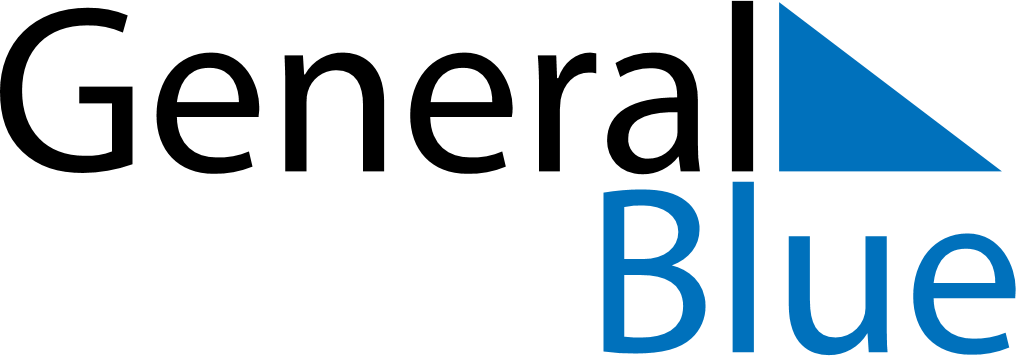 November 2024November 2024November 2024November 2024November 2024November 2024Ketereh, Kelantan, MalaysiaKetereh, Kelantan, MalaysiaKetereh, Kelantan, MalaysiaKetereh, Kelantan, MalaysiaKetereh, Kelantan, MalaysiaKetereh, Kelantan, MalaysiaSunday Monday Tuesday Wednesday Thursday Friday Saturday 1 2 Sunrise: 6:57 AM Sunset: 6:51 PM Daylight: 11 hours and 54 minutes. Sunrise: 6:57 AM Sunset: 6:51 PM Daylight: 11 hours and 54 minutes. 3 4 5 6 7 8 9 Sunrise: 6:57 AM Sunset: 6:51 PM Daylight: 11 hours and 53 minutes. Sunrise: 6:57 AM Sunset: 6:51 PM Daylight: 11 hours and 53 minutes. Sunrise: 6:57 AM Sunset: 6:51 PM Daylight: 11 hours and 53 minutes. Sunrise: 6:57 AM Sunset: 6:51 PM Daylight: 11 hours and 53 minutes. Sunrise: 6:58 AM Sunset: 6:51 PM Daylight: 11 hours and 52 minutes. Sunrise: 6:58 AM Sunset: 6:51 PM Daylight: 11 hours and 52 minutes. Sunrise: 6:58 AM Sunset: 6:51 PM Daylight: 11 hours and 52 minutes. 10 11 12 13 14 15 16 Sunrise: 6:58 AM Sunset: 6:50 PM Daylight: 11 hours and 52 minutes. Sunrise: 6:59 AM Sunset: 6:50 PM Daylight: 11 hours and 51 minutes. Sunrise: 6:59 AM Sunset: 6:50 PM Daylight: 11 hours and 51 minutes. Sunrise: 6:59 AM Sunset: 6:50 PM Daylight: 11 hours and 51 minutes. Sunrise: 6:59 AM Sunset: 6:51 PM Daylight: 11 hours and 51 minutes. Sunrise: 7:00 AM Sunset: 6:51 PM Daylight: 11 hours and 51 minutes. Sunrise: 7:00 AM Sunset: 6:51 PM Daylight: 11 hours and 50 minutes. 17 18 19 20 21 22 23 Sunrise: 7:00 AM Sunset: 6:51 PM Daylight: 11 hours and 50 minutes. Sunrise: 7:00 AM Sunset: 6:51 PM Daylight: 11 hours and 50 minutes. Sunrise: 7:01 AM Sunset: 6:51 PM Daylight: 11 hours and 50 minutes. Sunrise: 7:01 AM Sunset: 6:51 PM Daylight: 11 hours and 49 minutes. Sunrise: 7:01 AM Sunset: 6:51 PM Daylight: 11 hours and 49 minutes. Sunrise: 7:02 AM Sunset: 6:51 PM Daylight: 11 hours and 49 minutes. Sunrise: 7:02 AM Sunset: 6:52 PM Daylight: 11 hours and 49 minutes. 24 25 26 27 28 29 30 Sunrise: 7:03 AM Sunset: 6:52 PM Daylight: 11 hours and 49 minutes. Sunrise: 7:03 AM Sunset: 6:52 PM Daylight: 11 hours and 48 minutes. Sunrise: 7:03 AM Sunset: 6:52 PM Daylight: 11 hours and 48 minutes. Sunrise: 7:04 AM Sunset: 6:52 PM Daylight: 11 hours and 48 minutes. Sunrise: 7:04 AM Sunset: 6:53 PM Daylight: 11 hours and 48 minutes. Sunrise: 7:05 AM Sunset: 6:53 PM Daylight: 11 hours and 48 minutes. Sunrise: 7:05 AM Sunset: 6:53 PM Daylight: 11 hours and 48 minutes. 